Released 13.12.19 14:19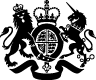 